Fecha: 15 de agosto de 2014Boletín de prensa Nº 1107DELEGACIONES DE GOLOMBIAO PLANTEAN SOLUCIONES FRENTE A PROBLEMAS AMBIENTALES 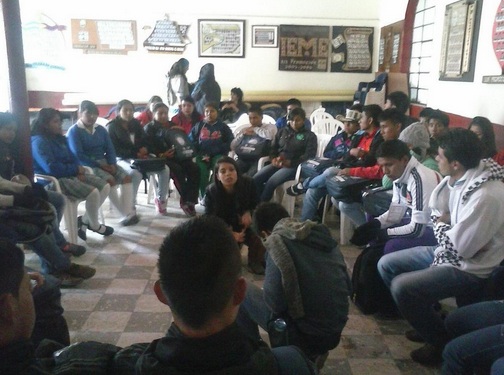 En el segundo día de la programación del Primer Encuentro Nacional Indígena de Golombiao, las delegaciones fueron recibidas por jóvenes del cabildo El Encano. Durante la jornada se realizaron mesas temáticas donde trazaron problemáticas que afectan a las comunidades indígenas y entre ellos buscaron soluciones y alternativas de cambio para que sus comunidades asuman nuevos retos. Así mismo, visitaron la Isla de La Corata en la laguna de La Cocha.Mónica Solarte, consejera juventudes del municipio de Pasto, manifestó que se entablaron conversaciones en torno a los valores para una mejor convivencia, en especial se trató el tema ambiental y el valor de cuidar la naturaleza.Jorge Garzón consultor de UNICEF, manifestó que el ejercicio en la laguna de La Cocha fue positivo. “Con Golombiao promovemos la convivencia sin necesidad de jugarlo, la experiencia con el tema ambiental, ha sido novedosa para muchos, por el paisaje de la laguna, el clima, la navegación en lancha, fue especial para algunas delegaciones ya que no habían tenido la oportunidad de hacerlo”.Al final del día de realizó la clausura con las delegaciones participantes en la Casa de Ejercicios donde se efectuó una actividad en torno al Chasqui e intercambiaron elementos simbólicos que llevarán de recuerdo a cada uno de sus territorios y que refleja los sentimientos y emociones de cada pueblo.DGRD LLAMA A LA COMUNIDAD PARA EVITAR DESABASTECIMIENTO DE AGUALa Dirección  Municipal para la Gestión del Riesgo de Desastres hizo un llamado a la comunidad de Pasto para que se adopten medidas orientadas a evitar el desabastecimiento de agua a propósito de la temporada seca. El director de la dependencia, Darío Gómez Cabrera recomienda entre otras acciones:Reducir el tiempo en la ducha, cerrar el grifo cuando se enjabone o cepille, recolectar aguas lluvias y no utilizar agua de consumo para el lavado de vehículos.Descargar la cisterna solo cuando sea necesario, colocar una botella de un litro dentro del tanque, enjabonar los platos con el grifo cerrado, reutilizar el agua de la lavadora para trapear pisos, lavar baños o para limpiar el carro.Con acciones como estas, fáciles de aplicar en hogares y sitios de trabajo es factible que se logre evitar problemas de desabastecimiento de agua en el municipio  tal como ocurre en otras regiones del país. De otra parte la entidad conoció que hasta el momento siete personas han sido sorprendidas por las autoridades realizando quemas en la vereda Tescual y el barrio La Lomita, razón por la cual fueron dejadas a disposición de organismos judiciales por el delito de incendio forestal. “El llamado en este sentido es a que se denuncien a quienes están causando este tipo de afectaciones al medio ambiente”.Contacto: Director Gestión del Riesgo de Desastres, Darío Gómez Cabrera. Celular: 3155809849SECRETARIO DE TRÁNSITO INSPECCIONÓ SEMÁFOROS DE LA CIUDADEl Secretario de Tránsito, Guillermo Villota Gómez, en compañía de la Jefe de la Oficina de Comunicación Social de la Administración Local, María Paula Chavarriaga Rosero, recorrieron las diferentes intersecciones de la ciudad donde se ubican semáforos para verificar el estado de los equipos instalados y aquellos que se encuentran operando. El funcionario explicó que las estaciones semafóricas de Fátima y carrera 32 con calle 14, están deshabilitados debido a los planes de manejo de tránsito teniendo en cuenta las obras de mejoramiento vial.Por otra parte Villota Gómez dio a conocer que las actuales estaciones semafóricas son obsoletas y que por su tiempo de uso que sobrepasa los 25 años, se han desgastado ocasionado así continuas interrupciones en su funcionamiento. “El nuevo sistema semafórico que se pondrá al servicio de la comunidad a partir del mes de diciembre del año en curso, convierte a Pasto en pionera en este tipo de control vehicular y peatonal”.El funcionario pidió la colaboración de la comunidad para que de forma oportuna informen sobre el estado de los semáforos de sus sectores que no estén funcionando para enviar a la cuadrilla técnica de reparación e invitó a los ciudadanos a denunciar los actos vandálicos por parte de personas inescrupulosas que en ocasiones roban y dañan parte de los mismos. Contacto: Secretario de Tránsito y Transporte, Guillermo Villota Gómez. Celular: 3175738406CRONOGRAMA ASAMBLEAS CONSULTIVAS PRESUPUESTO PARTICIPATIVOLa Secretaría de Desarrollo Comunitario recuerda a la ciudadanía en general, el cronograma de asambleas consultivas de presupuesto participativo 2015. La primera jornada se llevará a cabo en el corregimiento de Jongovito este sábado 16 de agosto desde las 9:00 de la mañana en la IEM Jongovito Centro. La segunda actividad se efectuará el mismo día a partir de las 2:00 de la tarde en el Centro Educativo del corregimiento de Jamondino. Finalmente a las 6:00 de la tarde en las oficinas de Autobuses del Sur, se realizará la reunión con los habitantes de la comuna 5.Para el domingo 17 de agosto, las jornadas de asambleas consultivas inician en el corregimiento de Buesaquillo desde las 8:00 de la mañana en la Institución Educativa Municipal Eduardo Romo Rosero. Posteriormente a las 11:00 de la mañana la actividad se realizará en la IEM San Fernando Centro Cristo Rey del corregimiento de San Fernando. La última reunión se desarrollará a partir de las 4:00 de la tarde en la IEM del corregimiento de La Laguna. De igual forma el lunes 18 de agosto los habitantes del corregimiento de Catambuco podrán participar de la asamblea consultiva desde las  8:00 de la mañana en la Institución Educativa Municipal Santa Teresita. Luego a las 2:00 de la tarde se efectuará la jornada en el corregimiento de La Caldera; en las instalaciones del Centro de Salud Caldera Centro.Contacto: Secretaria de Desarrollo Comunitario, Patricia Narváez Moreno. Celular: 3014068285	AUTORIDADES ATIENDEN EMERGENCIA POR CAÍDA DE ÁRBOL EN PARQUE SANTIAGO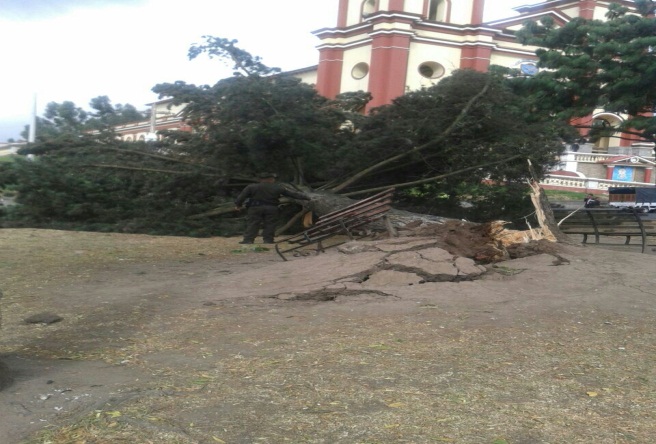 La Secretaría de Gestión Ambiental a través del operador EMAS, la Dirección de Gestión del Riesgo de Desastres DGRD y el Cuerpo de Bomberos Voluntarios, atendieron la caída de un árbol de más de 30 metros de altura de especie pino patula en el parque principal de Santiago. Según el director de DGRD, Darío Gómez Cabrera, el suceso se presentó debido a los fuertes vientos que se registran por esta época del año, e indicó que el árbol tenía avanzada edad y debilitamiento en sus raíces. “Afortunadamente no se presentaron heridos, pero sí daños en el mobiliario del parque. La dirección recomienda acatar y estar atentos a los llamados de las autoridades e informar sobre estas situaciones a la línea 123 o al teléfono 7229404”.Así mismo el funcionario solicitó a la Secretaría de Gestión Ambiental y Corponariño, que se evalúen el estado de los demás árboles para evitar que otras especies caigan. “De ser necesario se podarán de manera parcial las ramas de los árboles que se requieran para evitar accidentes a las personas que transitan a diario por el sector, así como también daños a predios circundantes”.   Contacto: Director Gestión del Riesgo de Desastres, Darío Gómez Cabrera. Celular: 3155809849CON ANIMAL FEST SE HARÁ EL CIERRE DE LA SEMANA DE LA JUVENTUDEste domingo 17 de agosto para el cierre de la Semana de la Juventud, la Alcaldía de Pasto a través de la Dirección Administrativa de Juventud junto al Consejo Municipal de Juventud, Zona Animal Pasto y la Gobernación de Nariño, cumplirá con el concierto “Animal Fest”, deja tu huella por los animales, que tendrá lugar en la Concha Acústica Agustín Agualongo a partir de la 1:00 de la tarde.La Directora de Juventud, Adriana Franco Moncayo, informó que el concierto contará con la vinculación de las bandas Blackjahlion, Ijuanamary, Suck, Son Palo Verde, Opium Blues Band y la Nueva Granada. Así mismo, invitó a los jóvenes para hacer su aporte voluntario que beneficiará a los animales. “Esperamos recaudar productos y alimentos como concentrado para perros y gatos, desparasitantes, antipulgas, cobijas, frasadas, collares, bosales e implementos de aseo”.Contacto: Dirección Administrativa de Juventud, Adriana Franco Moncayo. Teléfono: 7205382	CONTINÚA ADQUISICIÓN PREDIAL PARA IMPLEMENTAR EL SETP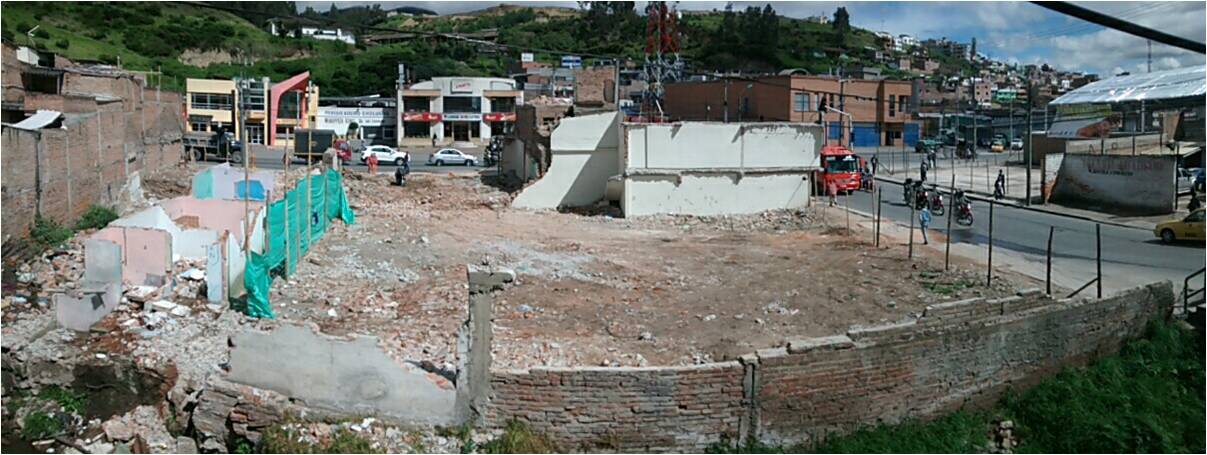 La implementación del Sistema Estratégico de Transporte Público de Pasajeros de Pasto requiere la compra de un total de 468 predios que son necesarios para la ampliación de los corredores viales o la generación de soluciones viales y nuevos espacios públicos.Este proceso avanza a buen ritmo. Así lo explicó María Eugenia Botero, Directora del Área de Gestión Socio Predial de Avante. “A julio de este año, de la totalidad de los inmuebles que es necesario adquirir se han comprado 272 en los diferentes sectores de la ciudad, de estos ya se han demolido 217”, explicó la funcionaria.En la zona de la carrera 19 de los 98 predios necesarios, resta adquirir un bien, los demás están demolidos para permitir las obras de infraestructura de esta vía. En la carrera 27 se ha priorizado la gestión predial en la zona central en donde ya se han comprado 155 de los 245 bienes requeridos, explicó Botero. “Esta semana comenzó la demolición de 4 inmuebles en la calle 16 con lo que empieza a despejarse el terreno para lo que será la nueva Plaza de San Andrés que será una extensión del actual parque”, manifestó.Otra zona en donde la gestión de predios ha avanzado con celeridad es la entrada sur de la ciudad, calle 12 con carrera 4, en el sector de Chapal. En la zona es necesario adquirir y demoler 20 predios, de los cuales solamente faltan 2 por comprar y demoler con el fin de iniciar la construcción de una gran glorieta que solucionará las dificultades en la movilidad en este sector.Contacto: Gerente AVANTE SETP Jorge Hernando Cote Ante. Celular: 3148325653EN MAPACHICO POSTULAN PROYECTOS DE GESTIÓN AMBIENTAL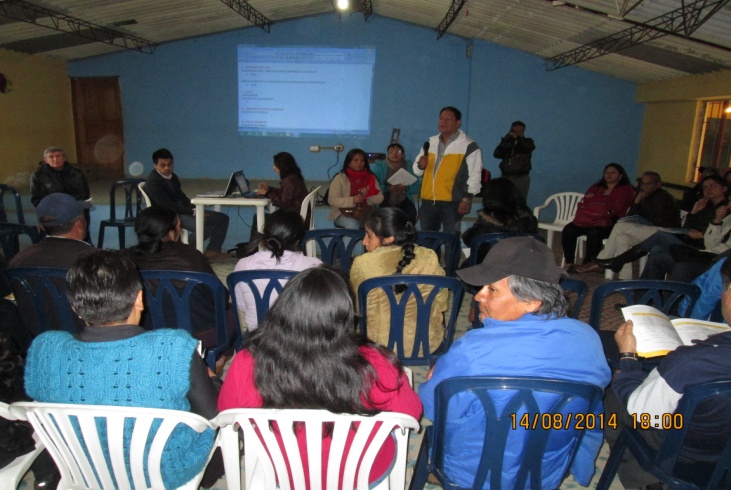 La Alcaldía de Pasto a través  de la Secretaría de Desarrollo Comunitario, cumplió con la asamblea consultiva de presupuesto participativo 2015 en el corregimiento de Mapachico. Líderes y habitantes, participaron de la jornada exponiendo los proyectos más necesarios y de interés para este sector del municipio.Diana Patricia Criollo, corregidora de Mapachico, destacó que en la asamblea se contó con la participación activa de todas las juntas de acción comunal, quienes han comprendido la dinámica utilizada y que tienen claro que existen limitantes en la inversión dada su condición de estar asentados en una zona de amenaza. En consenso se determinó y se postuló proyectos de mayor y menor cuantía en temas de gestión ambiental como pozos sépticos, unidades sanitarias, mejoramiento de acueductos, arborización, reforestación y adecuación de senderos ecológicos. La secretaria de Desarrollo Comunitario, Patricia Narváez Moreno, manifestó que Mapachico es una comunidad que lleva 8 años sin tener la posibilidad de concertar, con el argumento de que es zona de amenaza alta volcánica. “En ese sentido, la administración ha logrado que estos sectores puedan acceder a proyectos sociales como el fluido de agua, iluminación, entre otros”, añadió.Contacto: Secretaria de Desarrollo Comunitario, Patricia Narváez Moreno. Celular: 3014068285	POR LAVADO DE ESTRUCTURAS SE SUSPENDE SUMINISTRO DE AGUA, ESTE DOMINGOEn cumplimiento de la resolución 000082 de 2009 emitida por el Ministerio de la Protección Social, relacionada con el mantenimiento preventivo de las estructuras que conforman las plantas de tratamiento y los tanques de almacenamiento, EMPOPASTO programó el lavado de tanques perteneciente al sistema de la Planta Centenario Zona Media, Zona Alta, Canal de Conducción y Bocatoma Buesaquillo este domingo 17 de agosto, razón por la cual se suspenderá el suministro de agua en los barrios que se abastecen de estos sistemas desde las 8:00 de la mañana con restablecimiento paulatino del mismo a partir de la 1:00 de la mañana del lunes 18 de agosto (17 horas sin servicio).Las zonas que se verán afectadas sin suministro de agua son las siguientes:La empresa ofrece disculpas por los inconvenientes registrados durante la ejecución de estos trabajos y recuerda que la entidad trabaja por el desarrollo de la ciudad. EMPOPASTO mejorando su vida.Contacto: Coordinadora de comunicaciones EMPOPASTO, Liliana Arévalo. Celular: 3017356186	NOTIFICACIÓN POR AVISO RETIRO DE BENEFICIARIOSDe la resolución 255 del 23 de julio de 2014, por medio del cual se hace efectivo el retiro de los beneficiarios del Programa Nacional de Solidaridad con el Adulto Mayor modalidad subsidio económico. Que en cumplimiento de la Ley 1437 de 2011, por medio de la cual se expide el código de procedimiento administrativo y de lo contencioso administrativo y dando alcance al artículo 69. Notificación por aviso.“Cuando se desconozca la información sobre el destinatario, el aviso, con copia íntegra del acto administrativo, se publicará en la página electrónica y en todo caso en un lugar de acceso al público de la respectiva entidad por el término de cinco (5) días, con la advertencia de que la notificación se considerará surtida al finalizar el día siguiente al retiro del aviso.”La Secretaría de Bienestar Social del Municipio de Pasto, en razón a lo anterior, a los 8 días del mes de agosto de 2014, notifica por aviso a AURA DEL SOCORRO ROMERO ESPAÑA identificada con c.c27076777, MARIA EUFEMIA CORDOBA DE ENRIQUEZ identificada con c.c27432158, OLMEDO ENRIQUEZ AZA identificado con c.c5203270, NUPAN PEREGRINO identificado con c.c1795822 JESUS ANTONIO RIVERA identificado con c.c12960555, JOSE LUIS ANTONIO CHACUA ORBES identificado con c.c12978796, SERAFIN CANCHALA identificado con c.c12953252, LUIS AURELIO MORAN VALLEJOS identificado con c.c5257166, JAIME MADROÑERO identificado con c.c14943105, JESUS EDUARDO ERASO identificado con c.c12952953, MARTHA MARIA PANTOJA PIANDA identificada con c.c27089871, BLANCA CAICEDO TRUJILLO identificada con c.c21217731, FELICIANO MARIA CERON BENAVIDES identificado con c.c1903725, GUILLERMO ERASO identificado con c.c12951583, MARIA LUCRECIA GOMEZ DE DIAZ identificada con c.c27196629, JUSTO FIDEL MORAN SANTANDER identificado con c.c5313879, ALVARO ROBERTO MARTINEZ identificado con c.c14946683, JULIO SALVADOR PORTILLA RODRIGUEZ identificado con c.c18105340, ARLED VASQUEZ identificada con c.c2732797, MERCEDES DEL SOCORRO MUÑOZ DE RISUEÑO identificada con c.c27072632, AUGUSTO HERNANDO CUMBAL MUÑOZ identificado con c.c12953430, MAGADALENA EVITA ACOSTA DE BASTIDAS identificada con c.c27422816, JOSE DANIEL CHASOY CARLOSAMA identificado con c.c5254587, por medio de la cual se hace efectivo el retiro de los beneficiarios del Programa Nacional de Solidaridad con el Adulto Mayor modalidad subsidio económico.De esta actuaciónEl presente aviso se publica en la cartelera de la Secretaría de Bienestar Social, por un término de cinco días hábiles, dejando constancia de la imposibilidad de recibir la presente; acompaña este aviso copia del acto administrativo en mención. La notificación se considera surtida  al finalizar el día siguiente del retiro del aviso.Contacto: Secretaria de Bienestar Social, Laura Patricia Martínez Baquero. Celular: 3016251175	Pasto Transformación ProductivaMaría Paula Chavarriaga RoseroJefe Oficina de Comunicación SocialAlcaldía de PastoCENTENARIO MEDIOCENTENARIO MEDIOCENTENARIO MEDIOCENTENARIO MEDIO1AIRE LIBRE53GRAN COLOMBIA2ALAHAMBRA54HOSPITAL CIVIL3ALCAZARES55HOSPITAL UNIV. DEPARTAMENTAL4AQUINE I, II, III y IV56JAVERIANO5AQUINE ALTO y AQUINE RESERVADO57LA COLINA6AVENIDA BOYACA (COSTADO ORIENTAL)58LA ESMERALDA7AVENIDA CHAMPAGNAT59LA LOMITA8AVENIDA CHILE60LA PANADERIA9AVENIDA COLOMBIA61LA POSADA10AVENIDA IDEMA62LA VEGA11AVENIDA JULIAN BUCHELY63LAS AMERICAS12AVENIDA LAS AMERICAS64LAS FERIAS13AVENIDA SANTANDER65LAS LUNAS I y II14BELALCAZAR66LAS MARGARITAS15BERNAL67LAS VIOLETAS16BOMBONÁ68LOS ALCAZARES17CALATRAVA69LOS DOS PUENTES18CAMINO REAL70LOS ELISEOS19CANTARANA71LOS HEXAGONOS20CASA LOMA72MADRIGAL21CENTENARIO73MIRAVALLE22CENTRO (HASTA CRA. 27)74NAVARRETE23I U CESMAG75NORMANDIA24CHAMPAGNAT76PALACIO NACIONAL25CHAPAL I77PARQUE BOLIVAR26CHICÓ78PLAZA  DE NARIÑO27CHILE79LAS FERIAS28CIUDAD REAL (Excepto Mz. N, O, P, Q, R y S)80POLICIA NACIONAL29CJC LAS MARGARITAS81PRADOS DEL OESTE30CLUB COLOMBIA82PUBENZA (PARTE NORTE)31COLEGIO ARTEMIO MENDOZA83QUINTAS DE SAN PEDRO (PARTE SUR)32COLEGIO BETHLEMITAS84RÍO BLANCO33COLEGIO JAVERIANO (San Ignacio)85SALOMÓN34COLEGIO PEDAGÓGICO86SALSIPUEDES35COLPATRIA87SAN AGUSTIN36EL CALVARIO88SAN ANDRÉS (PARTE OCCIDENTAL)37EL CEMENTERIO (PARTE SUR)89SAN ANDRESITO38EL CORRALITO90SAN FELIPE (PARTE ORIENTAL)39EL EJIDO91SAN IGNACIO (PARTE NORTE)40EL MIRADOR92SAN JOSÉ41EL OLIVO93SAN JUAN DE DIOS42EL PILAR94SAN MARTIN43EL POGRESO95SAN PEDRO44EL PORTALITO96SANTA CLARA45PLAZA DE MERCADO POTRERILLO97SANTANDER46EL PRADO98SANTIAGO (PARTE ORIENTAL)47EL RECUERDO99SANTO SEPULCRO48EL REFUGIO100SENDOYA49EMILIO BOTERO I y II101UNIVERSIDAD DE NARIÑO CENTRO50ESTADIO LIBERTAD102VENECIA51FATIMA103VILLA DEL RIO52FIGUEROA104VILLA JAZMÍNCENTENARIO ALTOCENTENARIO ALTOCENTENARIO ALTOCENTENARIO ALTO1ACHALAY57MARILUZ I, II y III2ABEDULES58MERCEDARIO3ALBERGUE DEL SOL59MIRADOR DE SAN JUAN4ALTOS DE LA COLINA (URBANIZACIÓN)60MIRAFLORES I y II5ALTOS DE LORENZO61MONSERRATE6ALTOS DEL CAMPO62NIZA I y III7ATAHUALPA63NORMAL SUPERIOR8AV BOYACA (COSTADO OCCIDENTAL)64NUEVA COLOMBIA9BAVIERA65NUEVA SOLIDARIDAD10BELISARIO BETANCOURTH66OBRERO11BELLA VISTA67PANAMERICANO12BETANIA68PIE DE CUESTA I y II13CAMPIÑA DE ORIENTE69PRADOS DEL SUR14CANCHALA70PRAGA15CAPUSIGRA71PUBENZA (PARTE SUR)16CASA BELLA72PUCALPA17CASD74QUINTAS DE SAN PEDRO (parte baja)18CASTILLOS DEL NORTE75REMANSOS DEL NORTE19CHAPAL II76RENACER21COLEGIO CIUDAD DE PASTO77RINCON COLONIAL22COLEGIO LIBERTAD78RINCON DE LA AURORA23COLEGIO LUIS E. MORA OSEJO79SAN FELIPE (PARTE OCCIDENTAL)24CRESEMILLAS80SAN IGNACIO (PARTE SUR)25DOCE DE OCTUBRE I81SAN JUAN DE LOS PASTOS26EL PORVENIR82SAN MIGUEL27EL REMANSO83SAN VICENTE28EL TEJAR84SANTA BARBARA29GRANADA III85SANTA CATALINA30GUALCALA86SANTA CLARA31GUALCALOMA87SANTA MÓNICA32GUAMUEZ88SANTAFÉ I y II33HOSPITAL SAN PEDRO89SANTIAGO (PARTE OCCIDENTAL)34HOSPITAL SAN RAFAEL90VERACRUZ35JORGE GIRALDO91VILLA ADRIANA MARIA36LA AURORA92VILLA ALEJANDRÍA37LA CAROLINA93VILLA AURORA38LA CASTELLANA94VILLA CAMPANELA39LA FLORIDA95VILLA JARDIN40LA PAZ96VILLA LAS LAJAS41LA ROSA97VILLA LUCIA42LAS ACACIAS98VILLA ORIENTE43LAS CAMELIAS99VILLA RECREO I II III IV44LAS LAJAS100VILLA DOCENTE45LAS MARGARITAS III101VILLA VICTORIA46LAS MERCEDES102VILLAFLOR47LAUREANO GOMEZ103VILLAS DE SAN RAFAEL48LICEO DE LA UNIVERSIDAD DE NARIÑO104VIPRI49LICORERA DE NARIÑO105VIVIENDA CRISTIANA50LORENZO DE ALDANA106TERRAZAS DE CHAPAL51LOS ÁLAMOS107CHAMBÚ I Y III52LOS ÁLAMOS108EMILIO BOTERO I Y III53LOS BALCONES109CANTARANA ALTO Y BAJO54LOS FRAILEJONES55LOS PINOS56MARÍA ISABEL I, II y IIICENTENARIO BAJOCENTENARIO BAJOCENTENARIO BAJOCENTENARIO BAJOCENTENARIO BAJOCENTENARIO BAJO1ALCALÁ DE BRICEÑOALCALÁ DE BRICEÑO3434LOS NOGALES2ALKOSTO CENTROALKOSTO CENTRO3535LOS SAUCES3ALMACAFÉALMACAFÉ3636MANACÁ4AMOREL DE LA AVENIDAAMOREL DE LA AVENIDA3737MARIDIAZ5AVENIDA LOS ESTUDIANTESAVENIDA LOS ESTUDIANTES3838MARSELLA6BRICEÑOBRICEÑO3939MORASURCO7CÁMARA DE COMERCIOCÁMARA DE COMERCIO4040PALERMO8CAMPOS DE CASTILLACAMPOS DE CASTILLA4141PANDIACO9CASTILLACASTILLA4242PARANÁ10CEDENARCEDENAR4343PARQUE INFANTIL11C C.VALLE DE ATRIZC C.VALLE DE ATRIZ4444PINOS DEL NORTE12CEHANICEHANI4545POSTOBÓN13CRA. 27 A CRA. 40 ENTRE CLLS. 16 Y 22             CRA. 27 A CRA. 40 ENTRE CLLS. 16 Y 22             4646REFUGIO VALLE DE ATRIZ14CLINICA LOS ANDES (SALUDCOOP)CLINICA LOS ANDES (SALUDCOOP)4747RINCON VALLE DE ATRIZ15CLINICA PALERMOCLINICA PALERMO4848SAN ANDRÉS (PARTE ORIENTAL)16CLINICA SEGURO SOCIALCLINICA SEGURO SOCIAL4949SAN ANTONIO17CLUB DEL COMERCIOCLUB DEL COMERCIO5050SANTA ANA18CJC PINASACOCJC PINASACO5151SANTA RITA19COLEGIO FRANCISCANASCOLEGIO FRANCISCANAS5252SAÑUDO20COLEGIO MARIDIAZCOLEGIO MARIDIAZ5353SEMINARIO MAYOR21COLONIALCOLONIAL5454TEQUENDAMA22COMFAMILIARCOMFAMILIAR5555TERRANOVA23EL ALJIBEEL ALJIBE5656TERRAZAS DE BRICEÑO24EL CERAMICOEL CERAMICO5757TITAN25EL DORADOEL DORADO5858TOROBAJO26EL POLVORINEL POLVORIN5959UNIVERSITARIO27FEDERACION DE CAFETEROSFEDERACION DE CAFETEROS6060UNIVERSIDAD DE NARIÑO TOROBAJO28HOSPITAL INFANTILHOSPITAL INFANTIL6161UNIVERSIDAD COOPERATIVA2929HOTEL MORASURCOHOTEL MORASURCO62UNIVERSIDAD MARIANA3030JOSE IGNACIO ZARAMAJOSE IGNACIO ZARAMA63VERSALLES3131JUAN XXIIIJUAN XXIII64VILLA CAMPESTRE3232JUANOY ALTO Y BAJOJUANOY ALTO Y BAJO65VILLA MARIA3333LA RIVIERALA RIVIERA66LAS CUADRASCUJACAL BAJOCUJACAL BAJOCUJACAL BAJOCUJACAL BAJO1ALTOS DE LA FLORESTA24NIÑO JESUS DE PRAGA2ARANDA25NUEVA ARANDA3ARANDA II26NUEVO AMANECER4ARCO IRIS27NUEVO HORIZONTE5BELLAVISTA DE ARANDA28NUEVO SOL6BUENOS AIRES29NUEVO SOL MULTIFAMILIAR (La Compuerta)7CAMINO VIEJO30OCHO DE MARZO8CÁRCEL JUDICIAL31PORTAL DE ARANDA I, II y III9CEMENTERIO EL CARMEN32PORTAL DEL NORTE10CLUB DE LEONES33PRADOS DEL NORTE11CORAZÓN DE JESÚS II34QUILLOTOCTO12CUJACAL BAJO35RINCÓN DE ARANDA13EL CARMEN36RINCÓN DE PASTO14EL CEMENTERIO (PARTE NORTE)37RINCÓN DEL ROSARIO15EL FUTURO38SAN ALBANO16FRAY EZEQUIEL MORENO39SAN DIEGO NORTE17IEM CIUDADELA DE LA PAZ40SANTA MATILDE18JUAN PABLO II41SIMON BOLIVAR19LA ESPERANZA42SOL DE ORIENTE20LA FLORESTA43VILLA COLOMBIA21LA LIBERTAD44VILLA GUERRERO22LOMA DEL CARMEN45VILLA NUEVA ARANDA23MARQUETALIA46VILLAS DEL NORTEN°CEDULA1 APELLIDO2 APELLIDO1 NOMBRE2 NOMBRE127076777ROMEROESPAÑAAURADEL SOCORRO227432158CORDOBADE ENRIQUEZMARIAEUFEMIA35203270ENRIQUEZAZAOLMEDO41795822NUPANPEREGRINO512960555RIVERAJESUSANTONIO612978796CHACUAORBESJOSELUIS ANTONIO712953252CANCHALASERAFIN85257166MORANVALLEJOSLUISAURELIO91493105MADROÑEROJAIME1012952953ERAZOJESUSEDUARDO1127089871PANTOJADE PIANDAMARTHAMARIA1221217731CAICEDOTRUJILLOBLANCA131903725CERONBENAVIDESFELICIANOMARIA1412951583ERASOGUILLERMO1527196629GOMEZDE DIAZMARIALUCRECIA165313879MORANSANTANDERJUSTOFIDEL1714946683MARTINEZALVAROROBERTO1818105340PORTILLARODRIGUEZJULIOSALVADOR192732797VASQUEZARLED2027072632MUÑOZDE RISUEÑOMERCEDESDEL SOCORRO2112953430CUMBALMUÑOZAUGUSTOHERNANDO2227422816ACOSTADE BASTIDASMAGDALENAEVITA235254587CHASOYCARLOSAMAJOSEDANIEL